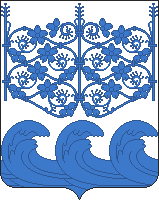 АДМИНИСТРАЦИЯ МУНИЦИПАЛЬНОГО ОБРАЗОВАНИЯ ВЫРИЦКОЕГОРОДСКОЕ ПОСЕЛЕНИЕ ГАТЧИНСКОГО МУНИЦИПАЛЬНОГОРАЙОНА ЛЕНИНГРАДСКОЙ ОБЛАСТИПОСТАНОВЛЕНИЕ«12» октября 2021 года 									№ 1053О разработке проекта Генерального плана муниципального образования Вырицкое городское поселение Гатчинского муниципального района Ленинградской области и об отмене постановления №1013 от 06.11.2020г.В связи с решением Ленинградского областного суда от 27 апреля 2021г. (дело № 3а-117/2021) о признании недействующим генерального плана Вырицкого городского поселения, утвержденного решением совета депутатов муниципального образования «Вырицкое городское поселение» Гатчинского муниципального района Ленинградской области от 25 июня 2014 года № 328 «Об утверждении Генерального плана и Правил землепользования и застройки муниципального образования Вырицкое городское поселение», в соответствии с Федеральным законом от 06.10.2003 № 131-ФЗ «Об общих принципах организации местного самоуправления в Российской Федерации», руководствуясь статьями 24, 25, 26 и главой 4 Градостроительного кодекса Российской Федерации, Уставом муниципального образования Вырицкое городское поселение Гатчинского муниципального района Ленинградской области, ПОСТАНОВЛЯЕТ:Приступить к разработке проекта Генерального плана муниципального образования Вырицкое городское поселение Гатчинского муниципального района Ленинградской области.В Проекте отобразить все изменения, внесенные за период действия документов территориального планирования, учесть предоставленные разрешения на условно-разрешенные виды использования а также решения комиссии по подготовке проекта правил землепользования и застройки территории Вырицкого городского поселения при администрации муниципального образования Вырицкое городское поселение Гатчинского муниципального района Ленинградской области.Постановление администрации муниципального образования Вырицкое городское поселение Гатчинского муниципального района Ленинградской области №1013 от 06.11.2020г. «О разработке проектов внесения изменений в Генеральный план и в Правила землепользования и застройки муниципального образования Вырицкое городское поселение Гатчинского муниципального района Ленинградской области» признать утратившим силу.Настоящее Постановление вступает в силу со дня его принятия и подлежит официальному опубликованию, а также размещению на официальном сайте в информационно-коммуникационной сети «Интернет». Контроль за исполнением настоящего постановления оставляю за собой.И.О. Главы администрации          		________________			И.Ю. ГерасимчукИсп.: Полозов С.А. 